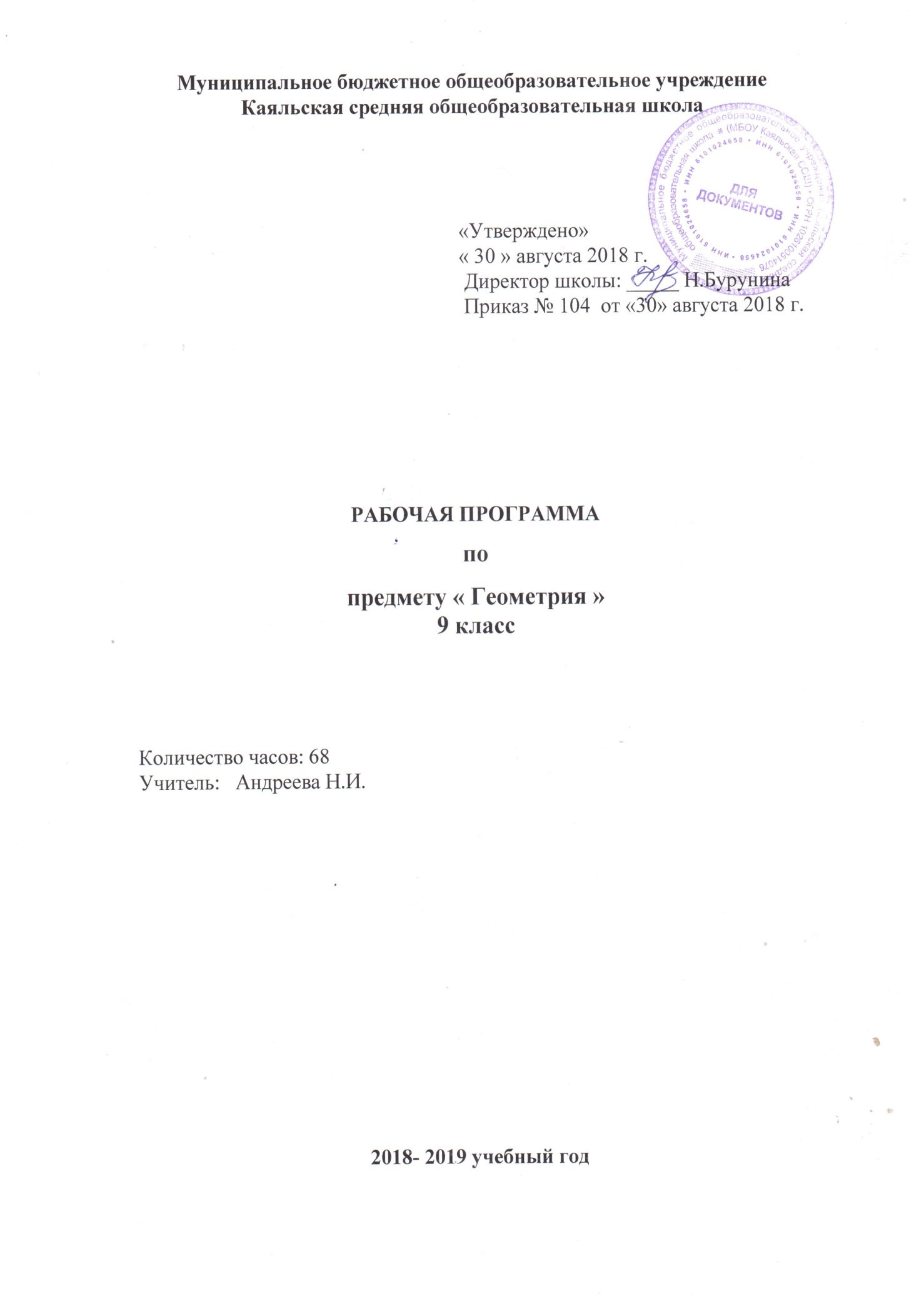 1.Пояснительная записка            Рабочая  программа по геометрии 9 класс  составлена на основе федерального компонента государственного стандарта основного общего образования.      Программа разработана на  основе  Т.А Бурмистрова.  Геометрия 7-9 классы. Программа  общеобразовательных учреждений, 7-9 классы. «Просвещение», 2010 г.            Рабочая программа ориентирована на использование УМК  Атанасян Л.  Геометрия: учебник для 7-9 кл. общеобразовательных учреждений – Москва: Просвещение, 2016.  . и следующих нормативных документов: 1. Федерального  закона от 29.12.2012 N 273 -ФЗ " Об образовании в Российской Федерации".2. Устава Муниципального бюджетного  общеобразовательного учреждения Каяльской  средней  общеобразовательной  школы.3. Образовательной программы  основного общего образования Муниципального бюджетного общеобразовательного учреждения  Каяльской средней общеобразовательной школы 2018-2019 уч. г.4. Положения о рабочей программе учителя МБОУ Каяльской СОШ.5. Учебного  плана МБОУ Каяльской СОШ на 2018-2019 учебный год.6. Календарного  графика  МБОУ Каяльской  СОШ  на  2018-2019 учебный годОбщая характеристика учебного предмета.В ходе освоения содержания курса учащиеся получают возможность: развить представления о числе и роли вычислений в человеческой практике; сформировать практические навыки выполнения устных, письменных, инструментальных вычислений, развить вычислительную культуру;овладеть символическим языком алгебры, выработать формально-оперативные алгебраические умения и научиться применять их к решению математических и нематематических задач; изучить свойства и графики элементарных функций, научиться использовать функционально-графические представления для описания и анализа реальных зависимостей;развить пространственные представления и изобразительные умения, освоить основные факты и методы планиметрии, познакомиться с простейшими пространственными телами и их свойствами;получить представления о статистических закономерностях в реальном мире и о различных способах их изучения, об особенностях выводов и прогнозов, носящих вероятностный характер;развить логическое мышление и речь – умения логически обосновывать суждения, проводить несложные систематизации, приводить примеры и контрпримеры, использовать различные языки математики (словесный, символический, графический) для иллюстрации, интерпретации, аргументации и доказательства;сформировать представления об изучаемых понятиях и методах как важнейших средствах математического моделирования реальных процессов и явлений.Изучение математики на ступени основного общего образования направлено на   достижение следующих целей:овладение системой математических знаний и умений, необходимых для применения в практической деятельности, изучения смежных дисциплин, продолжения образования;интеллектуальное развитие, формирование качеств личности, необходимых человеку для полноценной жизни в современном обществе: ясность и точность мысли, критичность мышления, интуиция, логическое мышление, элементы алгоритмической культуры, пространственных представлений, способность к преодолению трудностей;формирование представлений об идеях и методах математики как универсального языка науки и техники, средства моделирования явлений и процессов;воспитание культуры личности, отношения к математике как к части общечеловеческой культуры, понимание значимости математики для научно-технического прогресса.Основные развивающие и воспитательные цели Развитие: Ясности и точности мысли, критичности мышления, интуиции, логического мышления, элементов алгоритмической культуры, пространственных представлений, способности к преодолению трудностей; Математической речи; Сенсорной сферы; двигательной моторики; Внимания; памяти; Навыков само и взаимопроверки.Формирование представлений об идеях и методах математики как универсального языка науки и техники, средства моделирования явлений и процессов. Воспитание:Культуры личности, отношения к математике как к части общечеловеческой культуры, понимание значимости математики для научно-технического прогресса;Волевых качеств;Коммуникабельности;Ответственности.2.Планируемые результаты: Уметь:a)	пользоваться языком геометрии для описания предметов окружающего мира;б)	распознавать геометрические фигуры, различать их взаимное расположение; в)	изображать геометрические фигуры; выполнять чертежи по условию задач; осуществлять преобразования фигур;г)	распознавать на чертежах, моделях и в окружающей обстановке основные пространственные тела, изображать их;д)	в простейших случаях строить сечения и развертки пространственных тел; е)	проводить операции над векторами, вычислять длину и координаты вектора, угол между векторами;ж)	вычислять значения геометрических величин (длин, углов, площадей, объемов), в том числе: для углов от 0 до 180 определять значения тригонометрических функций по заданным значениям углов; находить значения тригонометрических функций по значению одной из них, находить стороны, углы и площади треугольников, длины ломаных, дуг окружности, площадей основных геометрических фигур и фигур, составленных из них;з)	решать геометрические задачи, опираясь на изученные свойства фигур и отношений между ними, применяя дополнительные построения, алгебраический и тригонометрический аппарат, идеи симметрии;и)	проводить доказательные рассуждения при решении задач, используя известные теоремы, обнаруживая возможности для их использования; к)	решать простейшие планиметрические задачи в пространстве;  использовать приобретенные знания и умения в практической деятельности и повседневной жизни для:1)	описания реальных ситуаций на языке геометрии;2)	расчетов, включающих простейшие тригонометрические формулы;3)	решения геометрических задач с использованием тригонометрии4)	решения практических задач, связанных с нахождением геометрических величин (используя при необходимости справочники и технические средства);5)	построений геометрическими инструментами (линейка, угольник, циркуль, транспортирОбще учебные  умения, навыки и способы деятельности.         В ходе преподавания математики в основной школе, работы над формированием у учащихся перечисленных в программе знаний и умений, следует обращать внимание на то, чтобы они овладевали умениями обще учебного характера, разнообразными способами деятельности, приобретали опыт:- планирования и осуществления алгоритмической деятельности, выполнения заданных и конструирования новых алгоритмов;- решения разнообразных классов задач из различных разделов курса, в том числе задач, требующих поиска пути и способов решения;- исследовательской деятельности, развития идей, проведения экспериментов, обобщения, постановки и формулирования новых задач; - ясного, точного, грамотного изложения своих мыслей в устной и письменной речи, использования различных языков математики (словесного, символического, графического), свободного перехода с одного языка на другой для иллюстрации, интерпретации, аргументации и доказательства;- проведения доказательных рассуждений, аргументации, выдвижения гипотез и их обоснования;- поиска, систематизации, анализа и классификации информации, использования разнообразных информационных источников, включая учебную и справочную литературу, современные информационные технологии. Критерии оценивания  знаний, умений и навыковобучающихся по математике.(Согласно Методическому письму «Направления работы учителей математики по исполнению единых требований преподавания предмета на современном этапе развития школы»)Для оценки достижений учащихся применяется пятибалльная система оценивания.Нормы оценки: 1. Оценка письменных контрольных работ обучающихся по математике.Ответ оценивается отметкой «5», если:1) работа выполнена полностью;2) в логических рассуждениях и обосновании решения нет пробелов и ошибок;3) в решении нет математических ошибок (возможна одна неточность, описка, которая не является следствием незнания или непонимания учебного материала).Отметка «4» ставится, если:1) работа выполнена полностью, но обоснования шагов решения недостаточны (если умение обосновывать рассуждения не являлось специальным объектом проверки);2) допущены одна ошибка или есть два – три недочёта в выкладках, рисунках, чертежах или графиках (если эти виды работ не являлись специальным объектом проверки).  Отметка «3» ставится, если:1)  допущено более одной ошибки или более двух – трех недочетов в выкладках, чертежах или графиках, но обучающийся обладает обязательными умениями по проверяемой теме. Отметка «2» ставится, если:1)  допущены существенные ошибки, показавшие, что обучающийся не обладает обязательными умениями по данной теме в полной мере.       Учитель может повысить отметку за оригинальный ответ на вопрос или оригинальное решение задачи, которые свидетельствуют о высоком математическом развитии обучающегося; за решение более сложной задачи или ответ на более сложный вопрос, предложенные обучающемуся дополнительно после выполнения им каких-либо других заданий. 2.Оценка устных ответов обучающихся по математикеОтвет оценивается отметкой «5», если ученик:полно раскрыл содержание материала в объеме, предусмотренном программой и учебником;изложил материал грамотным языком, точно используя математическую терминологию и символику, в определенной логической последовательности;      3)   правильно выполнил рисунки, чертежи, графики, сопутствующие ответу;      4)   показал умение иллюстрировать теорию конкретными примерами, применять ее в новой ситуации при выполнении практического задания;     5)   продемонстрировал знание теории ранее изученных сопутствующих  тем,  сформированность  и устойчивость используемых при ответе умений и навыков;     6)  отвечал самостоятельно, без наводящих вопросов учителя;     7)  возможны одна – две  неточности  при освещении  второстепенных вопросов или в выкладках, которые ученик легко исправил после замечания учителя. Ответ оценивается отметкой «4», если удовлетворяет в основном требованиям на оценку «5», но при этом имеет один из недостатков:1)  в изложении допущены небольшие пробелы, не исказившее математическое содержание ответа;2)  допущены один – два недочета при освещении основного содержания ответа, исправленные после замечания учителя;3)  допущены ошибка или более двух недочетов  при освещении второстепенных вопросов или в выкладках,  легко исправленные после замечания учителя. Отметка «3» ставится в следующих случаях:1)  неполно раскрыто содержание материала (содержание изложено фрагментарно, не всегда последовательно), но показано общее понимание вопроса и продемонстрированы умения, достаточные для усвоения программного материала (определены «Требованиями к математической подготовке учащихся» в настоящей программе по математике);2)  имелись затруднения или допущены ошибки в определении математической терминологии, чертежах, выкладках, исправленные после нескольких наводящих вопросов учителя;3)  ученик не справился с применением теории в новой ситуации при выполнении практического задания, но выполнил задания обязательного уровня сложности по данной теме;4)  при достаточном знании теоретического материала выявлена недостаточная сформированность основных умений и навыков.Отметка «2» ставится в следующих случаях:1)  не раскрыто основное содержание учебного материала;2)  обнаружено незнание учеником большей или наиболее важной части учебного материала;3)  допущены ошибки в определении понятий, при использовании математической терминологии, в рисунках, чертежах или графиках, в выкладках, которые не исправлены после нескольких наводящих вопросов учителя.Место предмета в федеральном базисном учебном планеПрограмма рассчитана на 2018-2019 учебный год и предусматривает 67 часов вместо 68 (2 ч в неделю) в течение 34 недель, т.к. 1 урок выпадает на праздничный день  6  ноября3. Содержание предметаМетод координат (17 ч).Векторы   Вектор. Длина (модуль) вектора. Координаты вектора. Равенство векторов. Операции над векторами: умножение на число, сложение, разложение, скалярное произведение. Угол между векторами. Простейшие задачи в координатах. Уравнение окружности, прямой. Соотношение между сторонами и углами треугольника. Скалярное произведение векторов. (19 ч)Синус, косинус, тангенс угла. Соотношения между сторонами и углами треугольника. Скалярное произведение векторов.  Длина окружности и площадь круга (12 ч).Многоугольники. Длина ломаной, периметр многоугольника. Выпуклые многоугольники. Сумма углов выпуклого многоугольника. Вписанные и описанные многоугольники. Правильные многоугольники.Окружность и круг. Центр, радиус, диаметр. Дуга, хорда. Сектор, сегмент. Центральный, вписанный угол; величина вписанного угла. Взаимное расположение прямой и окружности, двух окружностей. Касательная и секущая к окружности; равенство касательных, проведенных из одной точки. Метрические соотношения в окружности: свойства секущих, касательных, хорд. Окружность, вписанная в треугольник, и окружность, описанная около треугольника. Вписанные и описанные четырехугольники. Вписанные и описанные окружности правильного многоугольника. Длина окружности. Площадь круга и площадь сектора.   4.  Геометрические преобразования. Движения (7 ч).Примеры движений фигур. Симметрия фигур. Осевая симметрия и параллельный перенос. Поворот и центральная симметрия. Понятие о гомотетии. Подобие фигур. 5.Начальные сведения из стереометрии. Об  аксиомах планиметрии. (4ч) 6.Повторение (9)В системе уроков выделяются следующие виды:Урок-лекция. Предполагаются  совместные усилия учителя и учеников для решения общей проблемной познавательной задачи. На таком уроке используется демонстрационный материал на компьютере, разработанный учителем или учениками, мультимедийные продукты.Комбинированный урок предполагает выполнение работ и заданий разного вида. Урок–игра. На основе игровой деятельности учащиеся познают новое, закрепляют изученное, отрабатывают различные учебные навыки. Урок решения задач. Вырабатываются у учащихся умения и навыки решения задач на уровне обязательной и возможной подготовке.Урок-тест. Тестирование проводится с целью диагностики пробелов знаний, контроля уровня обученности учащихся, тренировки технике тестирования. Тесты предлагаются как в печатном так и в компьютерном варианте. Причем в компьютерном варианте всегда с ограничением времени.Урок-самостоятельная работа.  Предлагаются разные виды самостоятельных работ.Урок-контрольная работа. Контроль знаний по пройденной темеНа уроках математики спланировано применение имеющихся компьютерных продуктов: демонстрационный материал, задания для устного опроса учащихся, тренировочные упражнения.Демонстрационный материал (слайды).Создается с целью обеспечения наглядности при изучении нового материала, использования при ответах учащихся. Применение анимации при создании такого компьютерного продукта позволяет рассматривать вопросы математической теории в движении, обеспечивает другой подход к изучению нового материала, вызывает повышенное внимание и интерес у учащихся.                    	При решении любых задач использование графической интерпретации условия задачи, ее решения позволяет учащимся понять математическую идею решения, более глубоко осмыслить теоретический материал по данной теме.  Задания для устного счета.Эти задания дают возможность в устном варианте отрабатывать различные вопросы теории и практики, применяя принципы наглядности, доступности. Их можно использовать на любом уроке в режиме учитель – ученик, взаимопроверки, а также в виде тренировочных занятий.  Использование компьютерных технологий  в преподавании математики позволяет непрерывно менять формы работы на уроке, постоянно чередовать устные и письменные упражнения, осуществлять разные подходы к решению математических задач, а это постоянно создает и поддерживает интеллектуальное напряжение учащихся, формирует у них устойчивый интерес  к изучению данного предмета.Планирование учебного материала по геометрии в 9 классе. «Рассмотрено» на заседании МО                                                                                                « Согласовано»учителей естественно-математического                                                           Зам. директора  по УВР цикла  «30_  » августа 2018 г.Руководитель:________ Андреева Н.И.                                                                _____   Ведута Я.А.Протокол №  1 от  «30 » августа 2018г.№ п\пТема урокаТема урокаДидактические единицы в образовательном процессе (знать, уметь)Вид контроляДомашнее заданиеДатапланфактическиВекторы. Метод координат. (17 часов)Векторы. Метод координат. (17 часов)  1  Векторы.  Векторы.Знать законы сложения векторов, уметь строить сумму двух и более векторов, пользоваться правилом треугольника, параллелограмма, многоугольника, знать свойства умножения вектора на число. Уметь изображать и обозначать векторы, откладывать от любой точки плоскости вектор, равный данному.П.76-82 04.09.2Векторы. Координаты вектора.Векторы. Координаты вектора.Знать законы сложения векторов, уметь строить сумму двух и более векторов, пользоваться правилом треугольника, параллелограмма, многоугольника, знать свойства умножения вектора на число. Уметь изображать и обозначать векторы, откладывать от любой точки плоскости вектор, равный данному.П.83-87№920(в,г),921(в,г)05.09.3 Векторы .Сложение и вычитание векторов, умножение вектора на число в координатах. Векторы .Сложение и вычитание векторов, умножение вектора на число в координатах.Знать законы сложения векторов, уметь строить сумму двух и более векторов, пользоваться правилом треугольника, параллелограмма, многоугольника, знать свойства умножения вектора на число. Уметь изображать и обозначать векторы, откладывать от любой точки плоскости вектор, равный данному.П.87№922(б,г),923(б,г),926(в,г)11.09.4Связь между координатами вектора и координатами его начала и конца.Связь между координатами вектора и координатами его начала и конца.Знать правила действий над векторами с заданными координатами .Уметь выводить формулы координат вектора через координаты его конца и начала координат середины отрезка, длины вектора и расстояния между двумя точками, уметь решать задачи типа 945, 951П.88№929(б),930(б),934(в,г),12.09.5Связь между координатами вектора и координатами его начала и конца.Связь между координатами вектора и координатами его начала и конца.Знать правила действий над векторами с заданными координатами .Уметь выводить формулы координат вектора через координаты его конца и начала координат середины отрезка, длины вектора и расстояния между двумя точками, уметь решать задачи типа 945, 951П.88№935,93218.09.6Простейшие задачи в координатах.Простейшие задачи в координатах.Знать правила действий над векторами с заданными координатами .Уметь выводить формулы координат вектора через координаты его конца и начала координат середины отрезка, длины вектора и расстояния между двумя точками, уметь решать задачи типа 945, 951П.89№936,938(в,г),940в,г19.09.7Применение метода координат к решению задач.Применение метода координат к решению задач.Знать правила действий над векторами с заданными координатами .Уметь выводить формулы координат вектора через координаты его конца и начала координат середины отрезка, длины вектора и расстояния между двумя точками, уметь решать задачи типа 945, 951с/рП.89№944,945,946б26.09.8Применение метода координат к решению задач.Применение метода координат к решению задач.Знать правила действий над векторами с заданными координатами .Уметь выводить формулы координат вектора через координаты его конца и начала координат середины отрезка, длины вектора и расстояния между двумя точками, уметь решать задачи типа 945, 951П.89№955,989(а) 99327.09.9Контрольная работа №1 по теме «Простейшие задачи в координатах»Контрольная работа №1 по теме «Простейшие задачи в координатах»Знать правила действий над векторами с заданными координатами .Уметь выводить формулы координат вектора через координаты его конца и начала координат середины отрезка, длины вектора и расстояния между двумя точками, уметь решать задачи типа 945, 951к/р02.10. 10Уравнение окружности.Уравнение окружности.Знать и уметь выводить уравнения окружности и прямой, уметь строить окружность и прямые, заданные уравнениями решать задачи типа 966, 972.П.90,91№959(в,д),960в,966в,г,968 03.10.11Уравнение окружности.Уравнение окружности.Знать и уметь выводить уравнения окружности и прямой, уметь строить окружность и прямые, заданные уравнениями решать задачи типа 966, 972.с/рП.90,91№963б,964а,969б09.10.12Уравнение прямой.Уравнение прямой.Знать и уметь выводить уравнения окружности и прямой, уметь строить окружность и прямые, заданные уравнениями решать задачи типа 966, 972.П92 №973,975, 994а10.10.13Уравнение прямой.Уравнение прямой.Знать и уметь выводить уравнения окружности и прямой, уметь строить окружность и прямые, заданные уравнениями решать задачи типа 966, 972.П.92№982б,1005б16.10.14Решение задач по теме «Метод координат».Решение задач по теме «Метод координат».Знать и уметь выводить уравнения окружности и прямой, уметь строить окружность и прямые, заданные уравнениями решать задачи типа 966, 972.с/рП.90-92№982б, 1005б17.10.15Решение задач по теме «Метод координат».Решение задач по теме «Метод координат».Знать и уметь выводить уравнения окружности и прямой, уметь строить окружность и прямые, заданные уравнениями решать задачи типа 966, 972.П.90-92№999,1002б23.10.16Контрольная работа №2 по теме «Метод координат»Контрольная работа №2 по теме «Метод координат»Знать и уметь выводить уравнения окружности и прямой, уметь строить окружность и прямые, заданные уравнениями решать задачи типа 966, 972.к/р 24.1017Решение задачРешение задачЗнать и уметь выводить уравнения окружности и прямой, уметь строить окружность и прямые, заданные уравнениями решать задачи типа 966, 972.тест07.11      «Соотношения между сторонами и углами треугольника»   (19 часов)      «Соотношения между сторонами и углами треугольника»   (19 часов)18 Синус, косинус и тангенс угла.  Синус, косинус и тангенс угла. Знать, как вычисляется синус, косинус, тангенс для углов от 0 до 180. Уметь доказывать основное тригонометрическое тождество, знать формулу для вычисления координат точки, уметь решать задачи типа 1013-1019П.93,94№1011в,г,1013а,г 13.11.19Основное тригонометрическое тождество.Основное тригонометрическое тождество.Знать, как вычисляется синус, косинус, тангенс для углов от 0 до 180. Уметь доказывать основное тригонометрическое тождество, знать формулу для вычисления координат точки, уметь решать задачи типа 1013-1019П.94№1014б,г, 1015б,в14.11.20Формулы для вычисления координат точки.Формулы для вычисления координат точки.Знать, как вычисляется синус, косинус, тангенс для углов от 0 до 180. Уметь доказывать основное тригонометрическое тождество, знать формулу для вычисления координат точки, уметь решать задачи типа 1013-1019П.95№1018б,д,1019б20.11.21Теорема о площади треугольника.Теорема о площади треугольника.Знать теоремы синусов и косинусов. Уметь доказывать теорему о площади треугольника, теорему синусов, теорему косинусов; применять эти теоремы при решении задачП.96№1020б,1024б21.11.22Теорема синусов.Теорема синусов.Знать теоремы синусов и косинусов. Уметь доказывать теорему о площади треугольника, теорему синусов, теорему косинусов; применять эти теоремы при решении задачП.97№1027,103427.11.23Теорема косинусов.Теорема косинусов.Знать теоремы синусов и косинусов. Уметь доказывать теорему о площади треугольника, теорему синусов, теорему косинусов; применять эти теоремы при решении задачП.98№1031в,103528.11.24Решение треугольников. Решение треугольников. Знать теоремы синусов и косинусов. Уметь доказывать теорему о площади треугольника, теорему синусов, теорему косинусов; применять эти теоремы при решении задачс/рП.99№1025е,1057, 04.12.25Решение треугольников. Решение треугольников. П.99№1025б,д05.12.26Решение треугольников. Решение треугольников. П.99№1025ж,з11.12.27Измерительные работы.Измерительные работы.с/рП.100№1060в, 1061в,103812.1228Контрольная работа №3 по теме «Соотношения между сторонами и углами треугольника»Контрольная работа №3 по теме «Соотношения между сторонами и углами треугольника»к/р18.12.29Решение задач по теме «Соотношения между сторонами и углами треугольника».Решение задач по теме «Соотношения между сторонами и углами треугольника».1060г,1061г,106219.12.30Угол между векторами.Угол между векторами.Знать определение скалярного произведения векторов, условие перпендикулярности векторов, выражать скалярное произведение в координатах. знать  его свойства. Уметь решать задачи типа 1044, 1045, 1047, 1048,1050, 1051П.101№103925.12.31Скалярное произведение векторов.Скалярное произведение векторов.Знать определение скалярного произведения векторов, условие перпендикулярности векторов, выражать скалярное произведение в координатах. знать  его свойства. Уметь решать задачи типа 1044, 1045, 1047, 1048,1050, 1051П.102№1041а,1042а26.12.32Скалярное произведение в координатах. Свойства скалярного произведения векторов.Скалярное произведение в координатах. Свойства скалярного произведения векторов.Знать определение скалярного произведения векторов, условие перпендикулярности векторов, выражать скалярное произведение в координатах. знать  его свойства. Уметь решать задачи типа 1044, 1045, 1047, 1048,1050, 1051П.103-104 №4981044в,1047в15.12.33Решение задач по теме «Скалярное произведение векторов».Решение задач по теме «Скалярное произведение векторов».Знать определение скалярного произведения векторов, условие перпендикулярности векторов, выражать скалярное произведение в координатах. знать  его свойства. Уметь решать задачи типа 1044, 1045, 1047, 1048,1050, 1051П.101-104 №1048, 104916.01.34Решение задач по теме «Скалярное произведение векторов».Решение задач по теме «Скалярное произведение векторов».Знать определение скалярного произведения векторов, условие перпендикулярности векторов, выражать скалярное произведение в координатах. знать  его свойства. Уметь решать задачи типа 1044, 1045, 1047, 1048,1050, 1051с/рП.101-104 №1050,105122.01 35Решение задач по теме «Скалярное произведение векторов».Решение задач по теме «Скалярное произведение векторов».Знать определение скалярного произведения векторов, условие перпендикулярности векторов, выражать скалярное произведение в координатах. знать  его свойства. Уметь решать задачи типа 1044, 1045, 1047, 1048,1050, 1051тестП.101-104 №1068,106623.0136Контрольная работа №4 по теме «Скалярное произведение векторов»Контрольная работа №4 по теме «Скалярное произведение векторов»Знать определение скалярного произведения векторов, условие перпендикулярности векторов, выражать скалярное произведение в координатах. знать  его свойства. Уметь решать задачи типа 1044, 1045, 1047, 1048,1050, 1051к/р29.02.«Длина окружности и площадь круга» (12ч.)«Длина окружности и площадь круга» (12ч.)37Правильный многоугольник.Правильный многоугольник.Знать определение правильного многоугольника, теорему об окружности, описанной около правильного многоугольника и окружности, вписанной в правильный многоугольник; знать формулы для вычисления угла, площади и стороны правильного многоугольника и радиуса вписанной  в него окружности. Уметь их выводить и применять при решении задач типа 1081, 1083,1087, 1094, 1098, 1100П.105№1081г,д, 1083б,в30.01.38Окружность, описанная около правильного многоугольника.Окружность, описанная около правильного многоугольника.Знать определение правильного многоугольника, теорему об окружности, описанной около правильного многоугольника и окружности, вписанной в правильный многоугольник; знать формулы для вычисления угла, площади и стороны правильного многоугольника и радиуса вписанной  в него окружности. Уметь их выводить и применять при решении задач типа 1081, 1083,1087, 1094, 1098, 1100П.106№1084в,е 1085 05.0239Окружность, вписанная в правильный многоугольник.Окружность, вписанная в правильный многоугольник.Знать определение правильного многоугольника, теорему об окружности, описанной около правильного многоугольника и окружности, вписанной в правильный многоугольник; знать формулы для вычисления угла, площади и стороны правильного многоугольника и радиуса вписанной  в него окружности. Уметь их выводить и применять при решении задач типа 1081, 1083,1087, 1094, 1098, 1100П.107№108663.02.40Формулы для вычисления площади правильного многоугольника, его стороны и радиуса вписанной окружности.Формулы для вычисления площади правильного многоугольника, его стороны и радиуса вписанной окружности.Знать определение правильного многоугольника, теорему об окружности, описанной около правильного многоугольника и окружности, вписанной в правильный многоугольник; знать формулы для вычисления угла, площади и стороны правильного многоугольника и радиуса вписанной  в него окружности. Уметь их выводить и применять при решении задач типа 1081, 1083,1087, 1094, 1098, 1100П.108№1087(4), 1088(4)12.02.41Построение правильных многоугольников.Построение правильных многоугольников.Знать определение правильного многоугольника, теорему об окружности, описанной около правильного многоугольника и окружности, вписанной в правильный многоугольник; знать формулы для вычисления угла, площади и стороны правильного многоугольника и радиуса вписанной  в него окружности. Уметь их выводить и применять при решении задач типа 1081, 1083,1087, 1094, 1098, 1100П.109№1091,1094б13.02.42Длина окружности и дуги окружности.Длина окружности и дуги окружности.Знать формулы длины окружности и дуги окружности, уметь применять их при решении и  задач типа 1111,1113, 1119; знать формулы площади круга и кругового сектора. Уметь применять их при решении задач типа 1120,  1126,  1127П.110№1104г, 1105а,б19.02.43Длина окружности и дуги окружности.Длина окружности и дуги окружности.Знать формулы длины окружности и дуги окружности, уметь применять их при решении и  задач типа 1111,1113, 1119; знать формулы площади круга и кругового сектора. Уметь применять их при решении задач типа 1120,  1126,  1127П.110№1109в,111120.02.44Площадь круга и площадь кругового сектора.Площадь круга и площадь кругового сектора.Знать формулы длины окружности и дуги окружности, уметь применять их при решении и  задач типа 1111,1113, 1119; знать формулы площади круга и кругового сектора. Уметь применять их при решении задач типа 1120,  1126,  1127П.111,112№1116а, 1117б26.02.45Площадь круга и площадь кругового сектора.Площадь круга и площадь кругового сектора.Знать формулы длины окружности и дуги окружности, уметь применять их при решении и  задач типа 1111,1113, 1119; знать формулы площади круга и кругового сектора. Уметь применять их при решении задач типа 1120,  1126,  1127с/рП.111,112 №1120,112327.02.46Решение задач по теме «Длина окружности и площадь круга».Решение задач по теме «Длина окружности и площадь круга».Знать формулы длины окружности и дуги окружности, уметь применять их при решении и  задач типа 1111,1113, 1119; знать формулы площади круга и кругового сектора. Уметь применять их при решении задач типа 1120,  1126,  1127П.105-112 №1126,113505.03. 47Контрольная работа №5 по теме «Длина окружности и площадь круга»Контрольная работа №5 по теме «Длина окружности и площадь круга»Знать формулы длины окружности и дуги окружности, уметь применять их при решении и  задач типа 1111,1113, 1119; знать формулы площади круга и кругового сектора. Уметь применять их при решении задач типа 1120,  1126,  1127к/р06.0348Решение задач по теме «Длина окружности и площадь кругаРешение задач по теме «Длина окружности и площадь кругаЗнать формулы длины окружности и дуги окружности, уметь применять их при решении и  задач типа 1111,1113, 1119; знать формулы площади круга и кругового сектора. Уметь применять их при решении задач типа 1120,  1126,  1127тест12.03«Движения» (7ч.)«Движения» (7ч.)49Понятие движения.Понятие движения.Уметь объяснять, что такое отображение плоскости на себя, знать определение движения плоскости, уметь доказывать, что осевая и центральная симметрии являются движениями и что при движении отрезок отображается на отрезок, а треугольник на равный ему треугольник, решать задачи типа 1152, 1159, 1161П.113-114 №1149,13.03.50Понятие движения.Понятие движения.Уметь объяснять, что такое отображение плоскости на себя, знать определение движения плоскости, уметь доказывать, что осевая и центральная симметрии являются движениями и что при движении отрезок отображается на отрезок, а треугольник на равный ему треугольник, решать задачи типа 1152, 1159, 1161с/рП.115№1161,116019.03.51Параллельный перенос.Параллельный перенос.Уметь объяснять, что такое параллельный перенос и поворот, доказывать, что параллельный перенос и поворот являются движениями плоскости; решать задачи типа  1164, 1165, 1167, 1168П.116№1163б,116520.03.52Поворот.Поворот.Уметь объяснять, что такое параллельный перенос и поворот, доказывать, что параллельный перенос и поворот являются движениями плоскости; решать задачи типа  1164, 1165, 1167, 1168П.117№116702.04.53Решение задач по теме «Параллельный перенос и поворот».Решение задач по теме «Параллельный перенос и поворот».Уметь объяснять, что такое параллельный перенос и поворот, доказывать, что параллельный перенос и поворот являются движениями плоскости; решать задачи типа  1164, 1165, 1167, 1168с/рП.117№1171,1169, 03.04.54Решение задач по теме «Параллельный перенос и поворот».Решение задач по теме «Параллельный перенос и поворот».Уметь объяснять, что такое параллельный перенос и поворот, доказывать, что параллельный перенос и поворот являются движениями плоскости; решать задачи типа  1164, 1165, 1167, 1168П.117№1170а,116809.04.55Контрольная работа №6 по теме «Движения»Контрольная работа №6 по теме «Движения»Уметь объяснять, что такое параллельный перенос и поворот, доказывать, что параллельный перенос и поворот являются движениями плоскости; решать задачи типа  1164, 1165, 1167, 1168к/р10.04.«Начальные сведения из стереометрии » (4ч)«Начальные сведения из стереометрии » (4ч)Уметь объяснять, что такое параллельный перенос и поворот, доказывать, что параллельный перенос и поворот являются движениями плоскости; решать задачи типа  1164, 1165, 1167, 1168 . . .56Начальные сведения из стереометрии  Начальные сведения из стереометрии  Уметь объяснять, что такое параллельный перенос и поворот, доказывать, что параллельный перенос и поворот являются движениями плоскости; решать задачи типа  1164, 1165, 1167, 1168тест1170б16.04.57Начальные сведения из стереометрии УглыНачальные сведения из стереометрии УглыПовторение материала 7-9 классов. П.11,12,70,71№67,68,65617.04.58Начальные сведения из стереометрии Параллельные прямыеНачальные сведения из стереометрии Параллельные прямыеПовторение материала 7-9 классов. с/рП.24-29№213,21423.04.59Об аксиомах стереометрии ТреугольникОб аксиомах стереометрии ТреугольникПовторение материала 7-9 классов. П.14-20,30-35№24.04Повторение  (9ч.) ТреугольникПовторение  (9ч.) ТреугольникПовторение материала 7-9 классов. 60ЧетырехугольникиЧетырехугольникиПовторение материала 7-9 классов. П.42-46,50-53 №466,477,48130.0461ЧетырехугольникиЧетырехугольникиПовторение материала 7-9 классов. П. 42-46,50-53 №490,49362МногоугольникиМногоугольникиПовторение материала 7-9 классов. с/рП.105-109№109407.05.63Окружность. Круг.Окружность. Круг.Повторение материала 7-9 классов. П.110-112№1126,112708.05.64Декартовы координаты на плоскостиДекартовы координаты на плоскостиПовторение материала 7-9 классов. П.89-92№969а,977,97814.05.65Векторы на плоскостиВекторы на плоскостиПовторение материала 7-9 классов. с/рП.76-104 №1046,1042,105015.05.66Итоговая контрольная работа.Итоговая контрольная работа.Повторение материала 7-9 классов. к/р21.05.68 Решение задач Решение задачтест22.05.